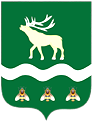 Российская Федерация Приморский крайДУМА ЯКОВЛЕВСКОГО МУНИЦИПАЛЬНОГО ОКРУГАПРИМОРСКОГО КРАЯРЕШЕНИЕ28 ноября 2023 года                     с. Яковлевка                                 № 176 - НПАО внесении изменения в статью 6 Положения о Контрольно-счетной палате Яковлевского муниципального округаВ целях приведения в соответствие с Федеральным законом от 10.07.2023 № 286-ФЗ «О внесении изменений в отдельные законодательные акты Российской Федерации»  Дума Яковлевского муниципального округаРЕШИЛА:1. Внести в статью 6 Положения о Контрольно-счетной палате Яковлевского муниципального округа, утвержденное решением Думы Яковлевского муниципального округа от 13.06.2023 № 18-НПА, изменение, дополнив частью 6 следующего содержания:«6. Председатель, аудиторы Контрольно-счетной палаты освобождается от ответственности за несоблюдение ограничений и запретов, требований о предотвращении или об урегулировании конфликта интересов и неисполнение обязанностей, установленных Федеральным законом от 07.02.2011  № 6-ФЗ «Об общих принципах организации и деятельности контрольно-счетных органов субъектов Российской Федерации и муниципальных образований» и другими федеральными законами в целях противодействия коррупции, в случае, если несоблюдение таких ограничений, запретов и требований, а также неисполнение таких обязанностей признается следствием не зависящих от него обстоятельств в порядке, предусмотренном частями 3 - 6 статьи 13 Федерального закона от 25 декабря 2008 года № 273-ФЗ «О противодействии коррупции».2.  Настоящее решение вступает в силу после его официального опубликования.Председатель Думы Яковлевскогомуниципального округа                                                                 Е.А. ЖивотягинГлава Яковлевского муниципального округа                                                                 А.А. Коренчук